Location Risk Assessment Sheet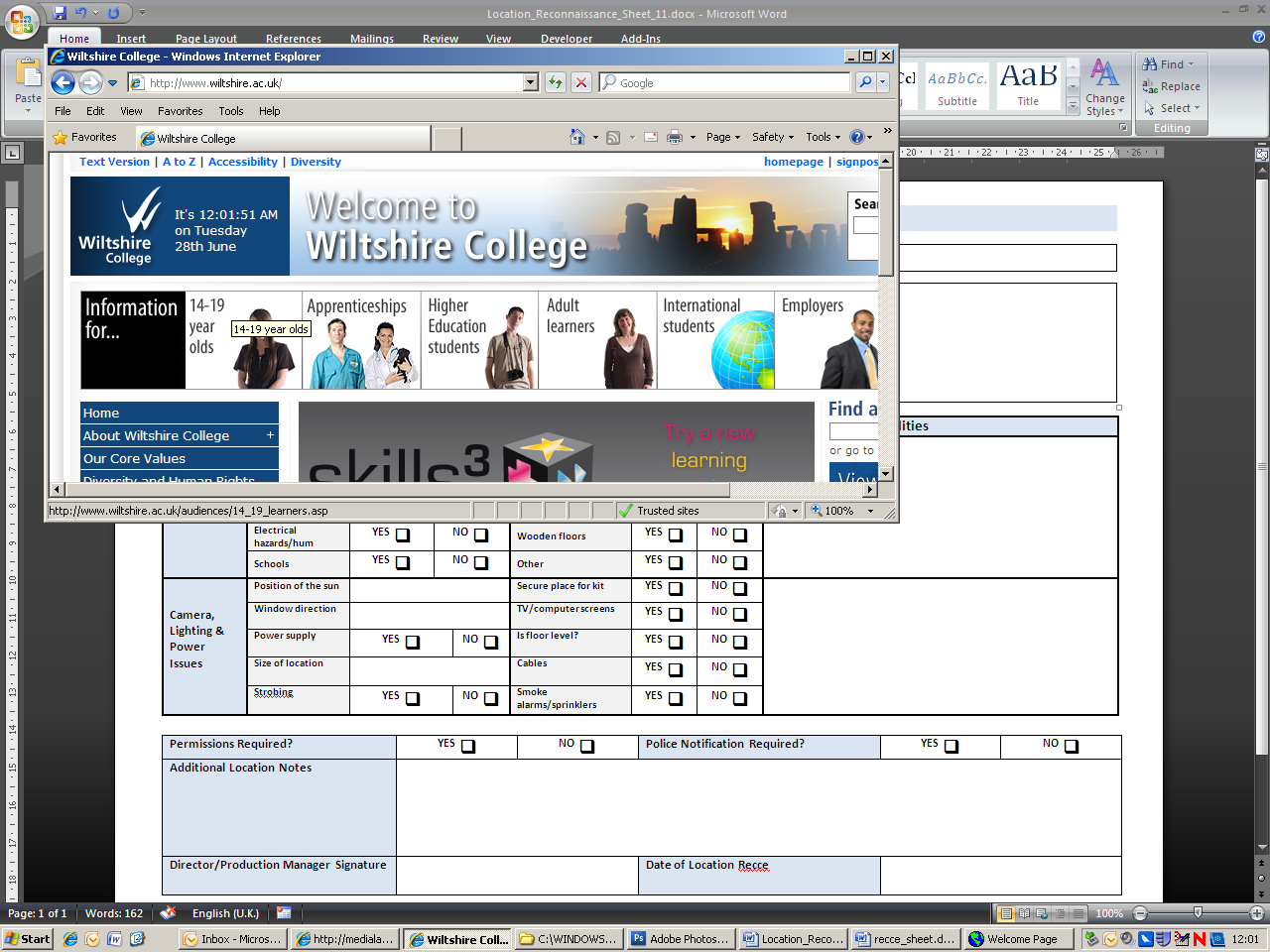 Production TitleWi-FiLocation for Scene No(s).Ali - FlashbackLocationLibraryActivityFilming Ali’s flashback scenePART A - Hazard list – select your hazards from the list below and use these to complete Part B PART A - Hazard list – select your hazards from the list below and use these to complete Part B PART A - Hazard list – select your hazards from the list below and use these to complete Part B PART A - Hazard list – select your hazards from the list below and use these to complete Part B PART A - Hazard list – select your hazards from the list below and use these to complete Part B PART A - Hazard list – select your hazards from the list below and use these to complete Part B PART A - Hazard list – select your hazards from the list below and use these to complete Part B PART A - Hazard list – select your hazards from the list below and use these to complete Part B HazardsTickHazardTickHazardTickHazardTickAssault by personHot environmentSharp object / materialFireAttack by animalIntimidationSlippery surfaceExplosive MaterialsCold environmentLifting EquipmentTrip hazardHazardous substanceCrush by loadManual handlingVehicle impact / collisionPhysical damage to KitContact with cold surfaceObject falling, moving or flyingWorking at heightWorking AloneContact With Hot SurfaceObstruction / exposed featureElectric shockOther (please specify in Part B)PART B – Risk AssessmentPART B – Risk AssessmentPART B – Risk AssessmentPART B – Risk AssessmentPART B – Risk AssessmentPART B – Risk AssessmentPART B – Risk AssessmentPART B – Risk AssessmentPART B – Risk AssessmentHazardsList what could cause harm from this activity e.g. working at height, trip hazard, fire, etc.Who exposedList who might be harmed from this activity e.g. staff, contractors, contributors, public, etc.Who exposedList who might be harmed from this activity e.g. staff, contractors, contributors, public, etc.RiskDecide the level of risk as if you were to do the activity without your controlsRiskDecide the level of risk as if you were to do the activity without your controlsControl measuresFor each hazard, list the measures you will be taking to minimise the risk identifiede.g. appointing competent persons, training received, planning, use of personal protective equipment, provision of first aid, etc.Control measuresFor each hazard, list the measures you will be taking to minimise the risk identifiede.g. appointing competent persons, training received, planning, use of personal protective equipment, provision of first aid, etc.RiskNow decide level of risk once all your controls are in placeRiskNow decide level of risk once all your controls are in placeLifting EquipmentAll cast & crewAll cast & crewVERY LOWIEquipment will be moved around on set.Make sure all equipment moved is moved sensibly and no one is carry to much equipment.Equipment will be moved around on set.Make sure all equipment moved is moved sensibly and no one is carry to much equipment.VERY LOWILifting EquipmentAll cast & crewAll cast & crewLOWEquipment will be moved around on set.Make sure all equipment moved is moved sensibly and no one is carry to much equipment.Equipment will be moved around on set.Make sure all equipment moved is moved sensibly and no one is carry to much equipment.LOWLifting EquipmentAll cast & crewAll cast & crewMEDIUMEquipment will be moved around on set.Make sure all equipment moved is moved sensibly and no one is carry to much equipment.Equipment will be moved around on set.Make sure all equipment moved is moved sensibly and no one is carry to much equipment.MEDIUMLifting EquipmentAll cast & crewAll cast & crewHIGHEquipment will be moved around on set.Make sure all equipment moved is moved sensibly and no one is carry to much equipment.Equipment will be moved around on set.Make sure all equipment moved is moved sensibly and no one is carry to much equipment.HIGHLifting EquipmentAll cast & crewAll cast & crewEXTREMELY HIGHEquipment will be moved around on set.Make sure all equipment moved is moved sensibly and no one is carry to much equipment.Equipment will be moved around on set.Make sure all equipment moved is moved sensibly and no one is carry to much equipment.EXTREMELY HIGHTrip hazardAll cast & crewAll cast & crewVERY LOWIMakes sure there are no obstructions to the desires paths that will be used by cast on set. Makes sure there are no obstructions to the desires paths that will be used by cast on set. VERY LOWITrip hazardAll cast & crewAll cast & crewLOWMakes sure there are no obstructions to the desires paths that will be used by cast on set. Makes sure there are no obstructions to the desires paths that will be used by cast on set. LOWTrip hazardAll cast & crewAll cast & crewMEDIUMMakes sure there are no obstructions to the desires paths that will be used by cast on set. Makes sure there are no obstructions to the desires paths that will be used by cast on set. MEDIUMTrip hazardAll cast & crewAll cast & crewHIGHMakes sure there are no obstructions to the desires paths that will be used by cast on set. Makes sure there are no obstructions to the desires paths that will be used by cast on set. HIGHTrip hazardAll cast & crewAll cast & crewEXTREMELY HIGHMakes sure there are no obstructions to the desires paths that will be used by cast on set. Makes sure there are no obstructions to the desires paths that will be used by cast on set. EXTREMELY HIGHAssault by personAll cast & crewAll cast & crewVERY LOWWorking in public areas some of the public may not wish to be filmed. Ensure all crew are polite and respect the wishes of others.Working in public areas some of the public may not wish to be filmed. Ensure all crew are polite and respect the wishes of others.VERY LOWIAssault by personAll cast & crewAll cast & crewLOWIWorking in public areas some of the public may not wish to be filmed. Ensure all crew are polite and respect the wishes of others.Working in public areas some of the public may not wish to be filmed. Ensure all crew are polite and respect the wishes of others.LOWAssault by personAll cast & crewAll cast & crewMEDIUMWorking in public areas some of the public may not wish to be filmed. Ensure all crew are polite and respect the wishes of others.Working in public areas some of the public may not wish to be filmed. Ensure all crew are polite and respect the wishes of others.MEDIUMAssault by personAll cast & crewAll cast & crewHIGHWorking in public areas some of the public may not wish to be filmed. Ensure all crew are polite and respect the wishes of others.Working in public areas some of the public may not wish to be filmed. Ensure all crew are polite and respect the wishes of others.HIGHAssault by personAll cast & crewAll cast & crewEXTREMELY HIGHWorking in public areas some of the public may not wish to be filmed. Ensure all crew are polite and respect the wishes of others.Working in public areas some of the public may not wish to be filmed. Ensure all crew are polite and respect the wishes of others.EXTREMELY HIGHIntimidationAll cast & crewAll cast & crewVERY LOWWorking in public areas some of the public may not wish to be filmed. Ensure all crew are polite and respect the wishes of others.Working in public areas some of the public may not wish to be filmed. Ensure all crew are polite and respect the wishes of others.VERY LOWIIntimidationAll cast & crewAll cast & crewLOWIWorking in public areas some of the public may not wish to be filmed. Ensure all crew are polite and respect the wishes of others.Working in public areas some of the public may not wish to be filmed. Ensure all crew are polite and respect the wishes of others.LOWIntimidationAll cast & crewAll cast & crewMEDIUMWorking in public areas some of the public may not wish to be filmed. Ensure all crew are polite and respect the wishes of others.Working in public areas some of the public may not wish to be filmed. Ensure all crew are polite and respect the wishes of others.MEDIUMIntimidationAll cast & crewAll cast & crewHIGHWorking in public areas some of the public may not wish to be filmed. Ensure all crew are polite and respect the wishes of others.Working in public areas some of the public may not wish to be filmed. Ensure all crew are polite and respect the wishes of others.HIGHIntimidationAll cast & crewAll cast & crewEXTREMELY HIGHWorking in public areas some of the public may not wish to be filmed. Ensure all crew are polite and respect the wishes of others.Working in public areas some of the public may not wish to be filmed. Ensure all crew are polite and respect the wishes of others.EXTREMELY HIGHVERY LOWVERY LOWLOWLOWMEDIUMMEDIUMHIGHHIGHEXTREMELY HIGHEXTREMELY HIGHDirector/Production Manager SignatureDirector/Production Manager SignatureCraig ArnottCraig ArnottCraig ArnottDate of Location RecceN/AN/AN/A